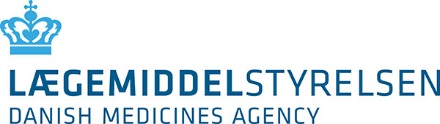 Ansøgning om optagelse på listen over cannabismellemprodukter og cannabisudgangsprodukter, som er omfattet af forsøgsordningen med medicinsk cannabisProdukter fremstillet i Danmark af dansk dyrket cannabisAdministrative oplysningerOplysninger om cannabismellemproduktetOplysninger om cannabisudgangsproduktetVed optagelse af cannabisudgangsproduktet og -mellemproduktet på Lægemiddelstyrelsens liste, tildeles et varenummer for cannabismellemproduktet/-slutproduktet.Dato og underskrift1.a Cannabismellemproduktfremstiller (ansøger)Virksomhedens navn:      Virksomhedens adresse:      Postnummer og by:      Land:      Virksomhedens tlf.nr:      Virksomhedens mailadresse:      CVR-nr. (dansk virksomhed):      Ansvarlig kontaktperson:Navn:      Telefon:      Email:      Dokumentationskrav (skal vedlægges ansøgningen, sæt kryds) Kopi af gyldig tilladelse til fremstilling af cannabismellemprodukter Kopi af gyldig tilladelse til håndtering af euforiserende stoffer, hvis relevant1.b Cannabisbulkfremstiller (droge)Virksomhedens navn:      Virksomhedens adresse:      Postnummer og by:      Land:      Virksomhedens tlf.nr:      Virksomhedens mailadresse:      Dokumentationskrav (skal vedlægges ansøgningen, sæt kryds): Kopi af gyldig tilladelse til fremstilling af cannabisbulk Kopi af gyldig tilladelse til håndtering af euforiserende stoffer Kopi af gyldigt API-GMP-certifikat eller referencenr. til Eudra GMDP-databasen:      1.c Cannabisbulkfremstiller (drogetilberedning)Virksomhedens navn:      Virksomhedens adresse:      Postnummer og by:      Land:      Virksomhedens tlf.nr:      Virksomhedens mailadresse:      Dokumentationskrav (skal vedlægges ansøgningen, sæt kryds): Kopi af gyldig tilladelse til fremstilling af cannabisbulk  Kopi af gyldig tilladelse til håndtering af euforiserende stoffer Kopi af gyldigt API-GMP-certifikat eller referencenr. til Eudra GMDP-databasen:      1.d Cannabisbulkfremstiller (færdig cannabisbulk, fx kapsler)Virksomhedens navn:      Virksomhedens adresse:      Postnummer og by:      Land:      Virksomhedens tlf.nr:      Virksomhedens mailadresse:      Dokumentationskrav (skal vedlægges ansøgningen, sæt kryds) Kopi af gyldig tilladelse til fremstilling af cannabisbulk Kopi af gyldig tilladelse til håndtering af euforiserende stoffer, hvis relevant Kopi af gyldigt API-GMP-certifikat eller referencenr. til Eudra GMDP-databasen:      1.e Cannabismellemproduktfremstiller (udgangsprodukt)Virksomhedens navn:      Virksomhedens adresse:      Postnummer og by:      Land:      Virksomhedens tlf.nr:      Virksomhedens mailadresse:      Dokumentationskrav (skal vedlægges ansøgningen, sæt kryds) Kopi af gyldig tilladelse til fremstilling af cannabismellemprodukter Kopi af gyldig tilladelse til håndtering af euforiserende stoffer, hvis relevant1.f AnalyseenhedVirksomhedens navn:      Virksomhedens adresse:      Postnummer og by:      Land:      Virksomhedens tlf.nr:      Virksomhedens mailadresse:      Anvendes til analyse af Droge Drogetilberedning Færdig cannabisbulk Cannabisudgangsprodukt CannabismellemproduktDokumentationskrav (sæt kryds, hvor relevant) Kopi af gyldig tilladelse til fremstilling af cannabisbulk Kopi af gyldig tilladelse til fremstilling af cannabismellemprodukter En fremstillertilladelse efter § 39, stk. 1 eller stk. 2, i lov om lægemidler Kopi af gyldig tilladelse til håndtering af euforiserende stoffer, hvis relevant1.g Andre administrative oplysninger (sæt kryds, hvis relevant) Ansøger har følgende andre cannabisudgangs- og/eller mellemprodukter optaget på listen over cannabismellemprodukter og cannabisudgangsprodukter
Anfør varenummer / varenumre:       Ansøger har tidligere haft følgende cannabisudgangs- og/eller mellemprodukter optaget på listen over cannabismellemprodukter og cannabisudgangsprodukter
Anfør varenummer / varenumre:       Ansøger eksporterer følgende cannabisudgangsprodukter, som ikke er optaget i forsøgsordningen: Ansøger har følgende andre igangværende ansøgninger om optagelse af cannabisudgangs- og mellemprodukter på listen over cannabismellemprodukter og cannabisudgangsprodukterAnfør sagsnummer(e):      Kopi af optagelsesbreve for ovenstående produkter på listen over cannabismellemprodukter og cannabisudgangsprodukterEr vedlagt Andet:      2.aAnsøgt navn på mellemproduktet:      2.bPakningsstørrelse(r):      2.c Produktform (sæt kryds): Granulat Inhalationsdamp, droge Kapsler, bløde Kapsler, hårde Mundhulespray Oral væske Orale dråber Oral opløsning Oralt pulver Oralt pulver i brev Tabletter Urtete Urtete i pose Urtete/inhalationsdamp, droge Andet, angiv:      2.dDeklaration (angivelse af indhold, styrke og evt. ekstraktionsmiddel):      2.eEmballage:      2.fOpbevaringsbetingelse før åbning:      Evt. opbevaringsbetingelse efter åbning:      Evt. opbevaringsbetingelse efter tilberedning:      2.gOpbevaringstid før åbning:      Evt. opbevaringstid efter åbning:      Evt. opbevaringstid efter tilberedning:      2.hAnvendelsesmåde (sæt kryds):  Til anvendelse gennem munden (peroral) Til anvendelse i mundhulen Til anvendelse under tungen Til inhalationAndet, angiv:      Evt. tilberedningsmåde efter udlevering til patient:      2.iMedicinmål (sæt kryds):Pakningen indeholder relevant medicinmål: Ja  Nej Hvis ja, hvilket medicinmål:       Apoteket skal udlevere relevant medicinmål: Ja  Nej Hvis ja, hvilket medicinmål:      2.jEvt. andet medicinsk udstyr (sæt kryds):Kræves der særligt medicinsk udstyr til anvendelsen: Ja  Nej Hvis ja, hvilken type medicinsk udstyr:      Dette medicinske udstyr medfølger til cannabismellemproduktet: Ja  Nej Hvis ja, hvilket medicinsk udstyr:2.kDokumentationskrav (skal vedlægges ansøgningen, sæt kryds): Tekstudkast til mærkning af indre og ydre emballage er vedlagt. Produktets navn er anført med punktskrift på ydre emballage Ydre emballage er sikret mod anbrud Udkast til information om anvendelsen og evt. beskrivelse af tilberedningsmåde, der skal ilægges pakningen Kopi / foto af relevant medicinmål, hvis dette er en del af pakningen Kopi / foto af andet relevant medicinsk udstyr, hvis dette er en del af pakningen Dokumentation for, at det medfølgende / anbefalede medicinske udstyr er CE mærket til medicinsk brug3.aNavn på udgangsproduktet:      3.bLatinsk navn på stamplante:      3.c Pakningsstørrelse(r):      3.dProduktform (sæt kryds): Granulat Inhalationsdamp, droge Kapsler, bløde Kapsler, hårde Mundhulespray Oral væske Orale dråber Oral opløsning Oralt pulver Oralt pulver i brev Tabletter Urtete Urtete i pose Urtete/inhalationsdamp, droge Andet, angiv:      3.eAngivelse af indhold af aktiv substans og styrke af de aktive indholdsstoffer:      3.fDroge, anvendt plantedel (sæt kryds): Cannabisblomst Cannabisblad Cannabisurt Andet, angiv:       Drogen indgår, uden yderligere tilberedning, i færdig cannabisbulk Drogen forarbejdes til en drogetilberedning, som anført nedenfor3.gEvt. drogetilberedning (sæt kryds, hvis relevant): Findelt droge Pulveriseret droge Granuleret droge Ekstrakt. Anfør ekstraktionsmiddel:       Andet, angiv:      3.hEvt. videre forarbejdning af drogetilberedning (inden fremstilling af færdig cannabisbulk), (sæt kryds, hvis relevant): Olie (fx til at fylde i kapsler) Andet, angiv:      3.iEmballage:      3.jOpbevaringsbetingelse før åbning:      Evt. opbevaringsbetingelse efter åbning:      Evt. opbevaringsbetingelse efter tilberedning:      3.kOpbevaringstid før åbning:       Evt. opbevaringstid efter åbning:      Evt. opbevaringstid efter tilberedning:      3.lAnvendelsesmåde (sæt kryds):  Til anvendelse gennem munden (peroral) Til anvendelse i mundhulen Til anvendelse under tungen Til inhalationAndet, angiv:      Evt. tilberedningsmåde efter udlevering til patient:      3.mMedicinmål (sæt kryds):Pakningen indeholder relevant medicinmål: Ja  Nej Hvis ja, hvilket medicinmål:       3.nEvt. andet medicinsk udstyr (sæt kryds):Kræves der særligt medicinsk udstyr til anvendelsen: Ja  Nej Hvis ja, hvilken type medicinsk udstyr:      Dette medicinske udstyr medfølger til cannabisudgangsproduktet: Ja  Nej Hvis ja, hvilket medicinsk udstyr:3.oDokumentationskrav (skal vedlægges ansøgningen, sæt kryds): Flowdiagram over fremstillingsprocessen (inkl. angivelse af fremstillere)Droge Beskrivelse af dyrkning og fremstillingsproces for droge Dokumentation for at den anvendte cannabisplante er dyrket uden brug af pesticider Specifikation for droge Beskrivelse af analysemetoder samt valideringer heraf Analysecertifikater for drogeEvt. drogetilberedning Beskrivelse af fremstillingsproces for drogetilberedning Specifikation for drogetilberedning Oplysning om emballage for drogetilberedning Oplysning om opbevaringsbetingelse og evt. retest-tid for drogetilberedningEvt. videre forarbejdning af drogetilberedning (inden fremstilling af færdig cannabisbulk) Evt. specifikation for dette produkt Oplysning om emballage til dette produkt Oplysning om evt. holdetid og opbevaringsbetingelse for dette produktCannabisudgangsprodukt Kompositionsskema Beskrivelse af fremstillingsproces for cannabisudgangsprodukt Beskrivelse af kvaliteten af eventuelle hjælpestoffer Dokumentation for fravær af TSE (for hjælpestoffer af animalsk oprindelse) Specifikation for udgangsprodukt Beskrivelse af analysemetoder samt valideringer heraf Analysecertifikater for cannabisudgangsprodukt.  Angivelse af kvalitet og udseende af anvendt emballage til cannabisudgangsprodukt Dokumentation for den foreslåede opbevaringstid og opbevaringsbetingelse for cannabisudgangsproduktet Dokumentation for, at det medfølgende / anbefalede medicinske udstyr er CE-mærket til medicinsk brugEvt. andre relevante oplysninger:      Dato:Underskrift: